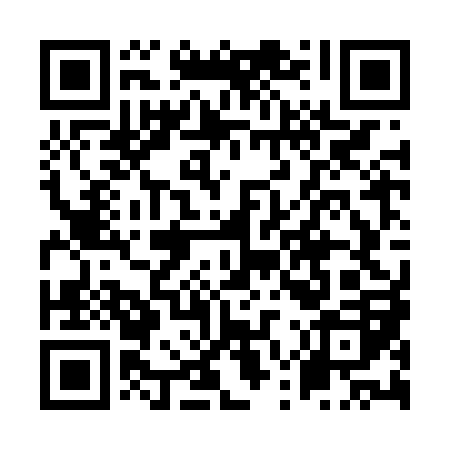 Ramadan times for Bakainiai, LithuaniaMon 11 Mar 2024 - Wed 10 Apr 2024High Latitude Method: Angle Based RulePrayer Calculation Method: Muslim World LeagueAsar Calculation Method: HanafiPrayer times provided by https://www.salahtimes.comDateDayFajrSuhurSunriseDhuhrAsrIftarMaghribIsha11Mon4:454:456:4912:344:206:206:208:1612Tue4:434:436:4612:344:216:226:228:1813Wed4:404:406:4312:334:236:246:248:2114Thu4:374:376:4112:334:256:266:268:2315Fri4:344:346:3812:334:266:286:288:2516Sat4:314:316:3612:324:286:306:308:2717Sun4:284:286:3312:324:306:326:328:3018Mon4:254:256:3112:324:316:346:348:3219Tue4:224:226:2812:324:336:366:368:3520Wed4:194:196:2512:314:346:386:388:3721Thu4:164:166:2312:314:366:406:408:3922Fri4:134:136:2012:314:386:426:428:4223Sat4:104:106:1812:304:396:446:448:4424Sun4:074:076:1512:304:416:466:468:4725Mon4:044:046:1212:304:426:486:488:4926Tue4:004:006:1012:294:446:506:508:5227Wed3:573:576:0712:294:456:526:528:5428Thu3:543:546:0512:294:476:546:548:5729Fri3:513:516:0212:294:486:566:568:5930Sat3:473:475:5912:284:506:586:589:0231Sun4:444:446:571:285:518:008:0010:051Mon4:414:416:541:285:538:028:0210:082Tue4:374:376:521:275:548:048:0410:103Wed4:344:346:491:275:568:068:0610:134Thu4:304:306:471:275:578:088:0810:165Fri4:274:276:441:275:598:108:1010:196Sat4:234:236:411:266:008:128:1210:227Sun4:194:196:391:266:018:148:1410:258Mon4:164:166:361:266:038:168:1610:289Tue4:124:126:341:256:048:188:1810:3110Wed4:084:086:311:256:068:208:2010:34